Osoby zainteresowane otrzymaniem faktury proszone są o podanie danych do faktury Proszę wypełnić czytelnie wszystkie pola.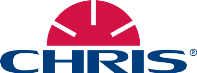 Osoby zainteresowane otrzymaniem faktury proszone są o podanie danych do faktury Proszę wypełnić czytelnie wszystkie pola.Osoby zainteresowane otrzymaniem faktury proszone są o podanie danych do faktury Proszę wypełnić czytelnie wszystkie pola.Osoby zainteresowane otrzymaniem faktury proszone są o podanie danych do faktury Proszę wypełnić czytelnie wszystkie pola.Osoby zainteresowane otrzymaniem faktury proszone są o podanie danych do faktury Proszę wypełnić czytelnie wszystkie pola.Osoby zainteresowane otrzymaniem faktury proszone są o podanie danych do faktury Proszę wypełnić czytelnie wszystkie pola.Osoby zainteresowane otrzymaniem faktury proszone są o podanie danych do faktury Proszę wypełnić czytelnie wszystkie pola.Osoby zainteresowane otrzymaniem faktury proszone są o podanie danych do faktury Proszę wypełnić czytelnie wszystkie pola.Osoby zainteresowane otrzymaniem faktury proszone są o podanie danych do faktury Proszę wypełnić czytelnie wszystkie pola.Osoby zainteresowane otrzymaniem faktury proszone są o podanie danych do faktury Proszę wypełnić czytelnie wszystkie pola.Osoby zainteresowane otrzymaniem faktury proszone są o podanie danych do faktury Proszę wypełnić czytelnie wszystkie pola.Osoby zainteresowane otrzymaniem faktury proszone są o podanie danych do faktury Proszę wypełnić czytelnie wszystkie pola.Osoby zainteresowane otrzymaniem faktury proszone są o podanie danych do faktury Proszę wypełnić czytelnie wszystkie pola.Osoby zainteresowane otrzymaniem faktury proszone są o podanie danych do faktury Proszę wypełnić czytelnie wszystkie pola.Osoby zainteresowane otrzymaniem faktury proszone są o podanie danych do faktury Proszę wypełnić czytelnie wszystkie pola.Osoby zainteresowane otrzymaniem faktury proszone są o podanie danych do faktury Proszę wypełnić czytelnie wszystkie pola.Osoby zainteresowane otrzymaniem faktury proszone są o podanie danych do faktury Proszę wypełnić czytelnie wszystkie pola.Osoby zainteresowane otrzymaniem faktury proszone są o podanie danych do faktury Proszę wypełnić czytelnie wszystkie pola.Osoby zainteresowane otrzymaniem faktury proszone są o podanie danych do faktury Proszę wypełnić czytelnie wszystkie pola.Osoby zainteresowane otrzymaniem faktury proszone są o podanie danych do faktury Proszę wypełnić czytelnie wszystkie pola.Osoby zainteresowane otrzymaniem faktury proszone są o podanie danych do faktury Proszę wypełnić czytelnie wszystkie pola.Osoby zainteresowane otrzymaniem faktury proszone są o podanie danych do faktury Proszę wypełnić czytelnie wszystkie pola.Osoby zainteresowane otrzymaniem faktury proszone są o podanie danych do faktury Proszę wypełnić czytelnie wszystkie pola.Osoby zainteresowane otrzymaniem faktury proszone są o podanie danych do faktury Proszę wypełnić czytelnie wszystkie pola.Osoby zainteresowane otrzymaniem faktury proszone są o podanie danych do faktury Proszę wypełnić czytelnie wszystkie pola.Osoby zainteresowane otrzymaniem faktury proszone są o podanie danych do faktury Proszę wypełnić czytelnie wszystkie pola.Osoby zainteresowane otrzymaniem faktury proszone są o podanie danych do faktury Proszę wypełnić czytelnie wszystkie pola.Osoby zainteresowane otrzymaniem faktury proszone są o podanie danych do faktury Proszę wypełnić czytelnie wszystkie pola.Osoby zainteresowane otrzymaniem faktury proszone są o podanie danych do faktury Proszę wypełnić czytelnie wszystkie pola.Osoby zainteresowane otrzymaniem faktury proszone są o podanie danych do faktury Proszę wypełnić czytelnie wszystkie pola.Osoby zainteresowane otrzymaniem faktury proszone są o podanie danych do faktury Proszę wypełnić czytelnie wszystkie pola.Osoby zainteresowane otrzymaniem faktury proszone są o podanie danych do faktury Proszę wypełnić czytelnie wszystkie pola.Osoby zainteresowane otrzymaniem faktury proszone są o podanie danych do faktury Proszę wypełnić czytelnie wszystkie pola.Osoby zainteresowane otrzymaniem faktury proszone są o podanie danych do faktury Proszę wypełnić czytelnie wszystkie pola.Osoby zainteresowane otrzymaniem faktury proszone są o podanie danych do faktury Proszę wypełnić czytelnie wszystkie pola.Osoby zainteresowane otrzymaniem faktury proszone są o podanie danych do faktury Proszę wypełnić czytelnie wszystkie pola.Osoby zainteresowane otrzymaniem faktury proszone są o podanie danych do faktury Proszę wypełnić czytelnie wszystkie pola.Osoby zainteresowane otrzymaniem faktury proszone są o podanie danych do faktury Proszę wypełnić czytelnie wszystkie pola.Osoby zainteresowane otrzymaniem faktury proszone są o podanie danych do faktury Proszę wypełnić czytelnie wszystkie pola.Osoby zainteresowane otrzymaniem faktury proszone są o podanie danych do faktury Proszę wypełnić czytelnie wszystkie pola.Osoby zainteresowane otrzymaniem faktury proszone są o podanie danych do faktury Proszę wypełnić czytelnie wszystkie pola.Osoby zainteresowane otrzymaniem faktury proszone są o podanie danych do faktury Proszę wypełnić czytelnie wszystkie pola.Miejsce pobytu:Miejsce pobytu:Miejsce pobytu:Miejsce pobytu:Miejsce pobytu:Radków Radków Radków Radków Radków Radków Data pobytu:Data pobytu:Data pobytu:Data pobytu:Data pobytu:09.09.-13.09.2019 09.09.-13.09.2019 09.09.-13.09.2019 09.09.-13.09.2019 09.09.-13.09.2019 09.09.-13.09.2019 Nazwa szkoły:Nazwa szkoły:Nazwa szkoły:Nazwa szkoły:Nazwa szkoły:Społeczna Szkoła Podstawowa im. Rady Europy w LubinieSpołeczna Szkoła Podstawowa im. Rady Europy w LubinieSpołeczna Szkoła Podstawowa im. Rady Europy w LubinieSpołeczna Szkoła Podstawowa im. Rady Europy w LubinieSpołeczna Szkoła Podstawowa im. Rady Europy w LubinieSpołeczna Szkoła Podstawowa im. Rady Europy w LubinieSpołeczna Szkoła Podstawowa im. Rady Europy w LubinieSpołeczna Szkoła Podstawowa im. Rady Europy w LubinieSpołeczna Szkoła Podstawowa im. Rady Europy w LubinieImię i nazwisko uczestnikaImię i nazwisko uczestnikaImię i nazwisko uczestnikaImię i nazwisko uczestnikaImię i nazwisko uczestnikaImię i nazwisko osoby ubiegającej się o fakturęImię i nazwisko osoby ubiegającej się o fakturęImię i nazwisko osoby ubiegającej się o fakturęImię i nazwisko osoby ubiegającej się o fakturęImię i nazwisko osoby ubiegającej się o fakturęAdres zamieszkania ul.Adres zamieszkania ul.Adres zamieszkania ul.Adres zamieszkania ul.Adres zamieszkania ul.Adres zamieszkania ul.kod pocztowy:miasto:Nr NIP ( nieobowiązkowy)Nr NIP ( nieobowiązkowy)Nr NIP ( nieobowiązkowy)Nr NIP ( nieobowiązkowy)Nr NIP ( nieobowiązkowy)